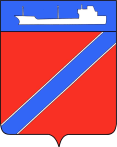 Совет Туапсинского городского поселенияТуапсинского районаР Е Ш Е Н И Еот __________ 2023 года                                                                 № _____город ТуапсеВ соответствии с Федеральными законами от 2 марта 2007 года №25-ФЗ «О муниципальной службе в Российской Федерации», от 25 декабря 2008 г.             № 273-ФЗ «О противодействии коррупции», от 14 марта 2022 г. № 60-ФЗ                 «О внесении изменений в отдельные законодательные акты Российской Федерации», Законами Краснодарского края от 30 декабря 2022 г. № 4842-КЗ                  «О внесении изменений в отдельные законодательные акты Краснодарского края и признании утратившими силу отдельных положений Закона Краснодарского края «О Реестре муниципальных должностей и Реестре должностей муниципальной службы в Краснодарском крае», от 17 февраля 2023 г. № 4857-КЗ «О внесении изменений в отдельные законодательные акты Краснодарского края»,   на основании Устава Краснодарского края, принимая во внимание экспертное заключение управления правового реестра и регистра департамента внутренней политики администрации Краснодарского края от 11 апреля 2023 г. № 34.03-04-863/23 Совет Туапсинского городского поселения РЕШИЛ:1. Внести в приложение к решению Совета Туапсинского городского поселения Туапсинского района от 2 октября 2018 года №16.7 «Об утверждении Положения о муниципальной службе в Туапсинском городском поселении Туапсинского района» следующие изменения:1.1. Изложить часть 1 статьи 5 в новой  редакции:«1. Должности муниципальной службы устанавливаются Реестром должностей муниципальной службы в соответствии с Законом Краснодарского края от 8 июня 2007 г. № 1243-КЗ «О Реестре должностей муниципальной службы в Краснодарском крае»;Изложить часть 3 статьи 8 в новой  редакции:1.2. «3. Муниципальный служащий, являющийся руководителем, в целях исключения конфликта интересов в органе местного самоуправления Туапсинского городского поселения Туапсинского района не сможет представлять интересы муниципальных служащих в выборном профсоюзном органе данного органа местного самоуправления Туапсинского городского поселения Туапсинского района.»;1.3. Изложить части 1, 2 статьи 10 в новой редакции: «1. Для целей настоящего Положения используется понятие «конфликт интересов», установленное частью 1 статьи Федерального закона от 25 декабря 2008 г. № 273-ФЗ «О противодействии коррупции».2. Для целей настоящего Положения используется понятие «личная заинтересованность», установленное частью 2 статьи 10 Федерального закона от 25 декабря 2008 г. № 273-ФЗ «О противодействии коррупции»;1.4. В частях 6(1), 7  статьи 12  слова «актом главы администрации (губернатора) Краснодарского края» заменить словами «актом Губернатора Краснодарского края»; 1.5. Дополнить пунктом 12 часть 3 статьи 13 в следующей редакции:  «12) сведения, предусмотренные статьёй 15 Федерального закона от 2 марта 2007 г. № 25-ФЗ  «О муниципальной службе в Российской Федерации»;2. Контроль за выполнением настоящего решения возложить на комиссию по вопросам законности и правопорядка, правовой защиты граждан, вопросам местного самоуправления, взаимодействия с общественными объединениями и политическими партиями, развитию молодежной политики, культуры и спорта.3. Опубликовать настоящее решение в средствах  массовой информации и разместить на официальном сайте Совета Туапсинского городского поселения в информационно-телекоммуникационной сети «Интернет».	4. Настоящее решение вступает в силу со дня его опубликования.Председатель СоветаТуапсинского городского поселения                                                                                     В.В. СтародубцевГлава Туапсинскогогородского поселения                                                                   С.В. БондаренкоО внесении изменений в решение Совета Туапсинского городского поселения Туапсинского района от 2 октября 2018 года №16.7 «Об утверждении Положения о муниципальной службе в Туапсинском городском поселении Туапсинского района»